     26 июня во всём мире отмечается Международный день борьбы с наркоманией и незаконным оборотом наркотиков.  Этот  международный день учреждён в 1987 году Генеральной Ассамблеей ООН. Стремительное распространение наркотиков рассматривается как многоуровневое бедствие, влекущее разнообразные вредные последствия – от демографической катастрофы до криминализации экономики, социальной и политической среды.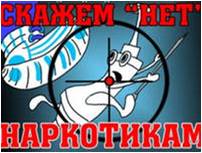 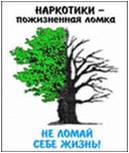          Международный день борьбы с наркоманией был создан с целью привлечения внимания мирового сообщества к проблеме наркомании и сплочения населения всех стран для борьбы с заразой 21-го века. На специальной сессии Генеральной ассамблее ООН была поставлена цель: уменьшить проблему наркомании. Однако, по оценкам ООН, в настоящее время число лиц, употребляющих наркотические средства, составляет 3% от общего населения земли, из них 12% населения в возрасте от 15 до 30 лет, кроме того, с годами возрастает и число наркоманов женщин и детей в возрасте 13-14 лет.Злоупотребление наркотиками или алкоголем часто является следствием нерешенных проблем в семье, школе, на работе или же безработицы, одиночества, отсутствия прочных корней.          История борьбы с наркоманией и распространением наркотиков насчитывает уже более 100 лет. В России в День борьбы с наркоманией и незаконным оборотом наркотиков проводятся специальные акции по профилактике наркозависимости среди молодёжи. В их рамках организуются профилактические беседы и лекции с наиболее уязвимой возрастной категорией. По плану Департамента образования в образовательных учреждениях г.о. Баксан с 1  по 30 июня были проведены  мероприятия, посвящённые Международному дню борьбы с наркоманией: физкультурно-массовые мероприятия - «Спорт вместо наркотиков», книжно- иллюстративная выставка - «Мир без наркотиков»,  библиотечный час  «Скажи наркотикам нет!» конкурсы компьютерных презентаций, рисунков, сочинений, смотр-конкурс санбюллетеней. 15  учащихся общеобразовательных учреждений приняли участие в конкурсе компьютерных презентаций - «Будущее в твоих руках, скажи наркотикам НЕТ, жизни ДА!»  Участники конкурса проиллюстрировали общественную значимость борьбы с  наркоманией, пропагандировали здоровый образ жизни. Членами жюри было отмечено выступление Соновой Геляны учащейся  9 класса, СОШ №3, которая отличилась не только яркостью и значимостью  подготовленной презентации, но и чтением  стихов собственного сочинения.  Второе место заняла  команда из ООШ№9 и на третье место вышла команда учащихся СОШ№2.Также подведены итоги конкурса рисунков, сочинений и санбюллетеней в котором приняли участие все 11 общеобразовательных учреждений с  охватом более 30 учащихся и 6 медицинских работников.Рассматривая конкурсные материалы, членами жюри оценивалось не только целостное впечатление, но доступность, соответствие тематике. По совокупности этих критериев определились лидеры по каждой номинации:         в номинации рисунки -  «Я против наркотиков!»                                            1 место - Зеушев Арсен   – 7 класс, СОШ №142 место - Бакаева Ирина  – 7 класс, СОШ №10  3 место - Факов Ислам     – 5 класс, СОШ№4           в номинации  сочинение - «XXI век без наркотиков»          1 место - Сонова Геляна  – 9 класс, СОШ №3          2 место - Беков Астемир  –11 класс, СОШ №4          3 место - Бакова Радима   – 7 класс, ООШ№11          в номинации лучший санбюллетень -  «на конце иглы»          1 место -  СОШ №4          2 место -  СОШ №1          3 место -  ООШ№8.                                                                                  Завершающим этапом стала акция сбор подписей «Нет наркотикам!». 26.06.2012.  на площади перед городским дворцом культуры  учащиеся  7 «А» класса СОШ №4 собрали более 300 подписей  в поддержку здорового образа жизни против наркотиков. В акции приняли участие работники администрации, прокуратуры, Департамента образования, культуры, учащиеся и работники ОУ, родители.       Тлехугова М.Б– гл. спец. ДО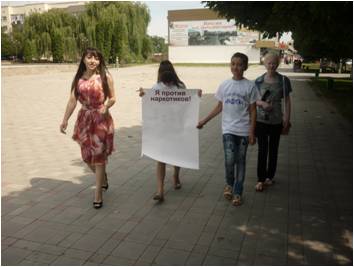 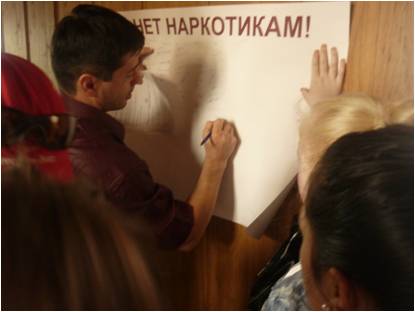 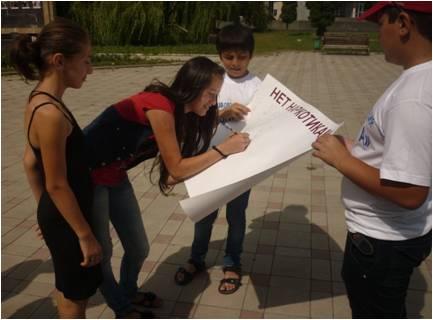 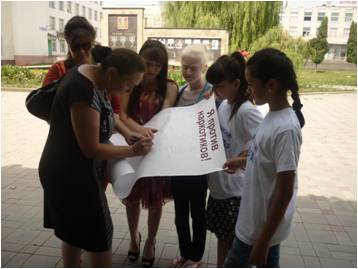 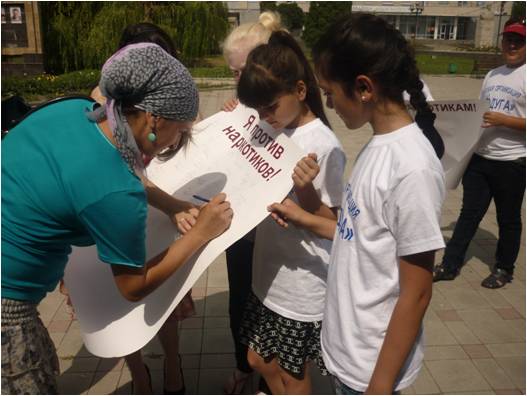 